2. Το Πάσχα μια μεγάλη γιορτή3η Δραστηριότητα: Η λέξη ΠάσχαΜαθαίνουμε και παίζουμε με την λέξη ΠάσχαΣε κάθε σειρά, βρες ποιο γράμμα λείπει, από την λέξη : Πάσχα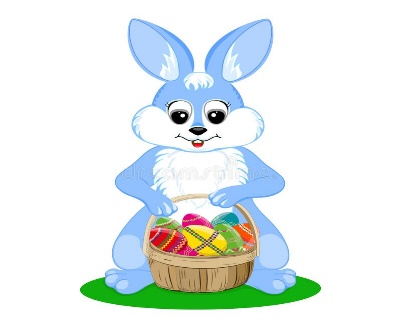 